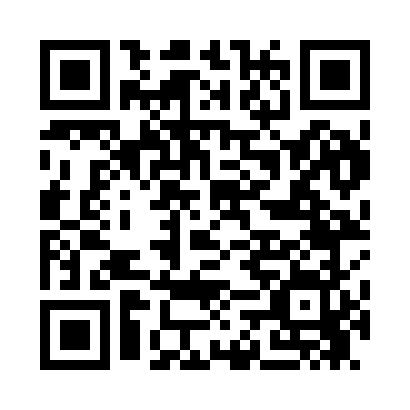 Prayer times for Big Rocks, Oklahoma, USAWed 1 May 2024 - Fri 31 May 2024High Latitude Method: Angle Based RulePrayer Calculation Method: Islamic Society of North AmericaAsar Calculation Method: ShafiPrayer times provided by https://www.salahtimes.comDateDayFajrSunriseDhuhrAsrMaghribIsha1Wed5:166:321:195:028:079:232Thu5:156:311:195:028:089:243Fri5:146:301:195:038:099:254Sat5:136:291:195:038:099:265Sun5:126:281:195:038:109:276Mon5:106:271:195:038:119:287Tue5:096:261:195:038:129:298Wed5:086:261:195:038:129:309Thu5:076:251:195:038:139:3110Fri5:066:241:195:038:149:3211Sat5:056:231:195:038:159:3312Sun5:046:221:195:038:169:3413Mon5:036:211:195:038:169:3514Tue5:026:211:195:038:179:3615Wed5:016:201:195:048:189:3716Thu5:006:191:195:048:199:3817Fri4:596:191:195:048:199:3918Sat4:586:181:195:048:209:4019Sun4:576:171:195:048:219:4120Mon4:566:171:195:048:219:4221Tue4:556:161:195:048:229:4322Wed4:556:151:195:048:239:4423Thu4:546:151:195:048:249:4524Fri4:536:141:195:058:249:4625Sat4:526:141:195:058:259:4726Sun4:526:141:195:058:269:4827Mon4:516:131:205:058:269:4828Tue4:516:131:205:058:279:4929Wed4:506:121:205:058:289:5030Thu4:496:121:205:068:289:5131Fri4:496:121:205:068:299:52